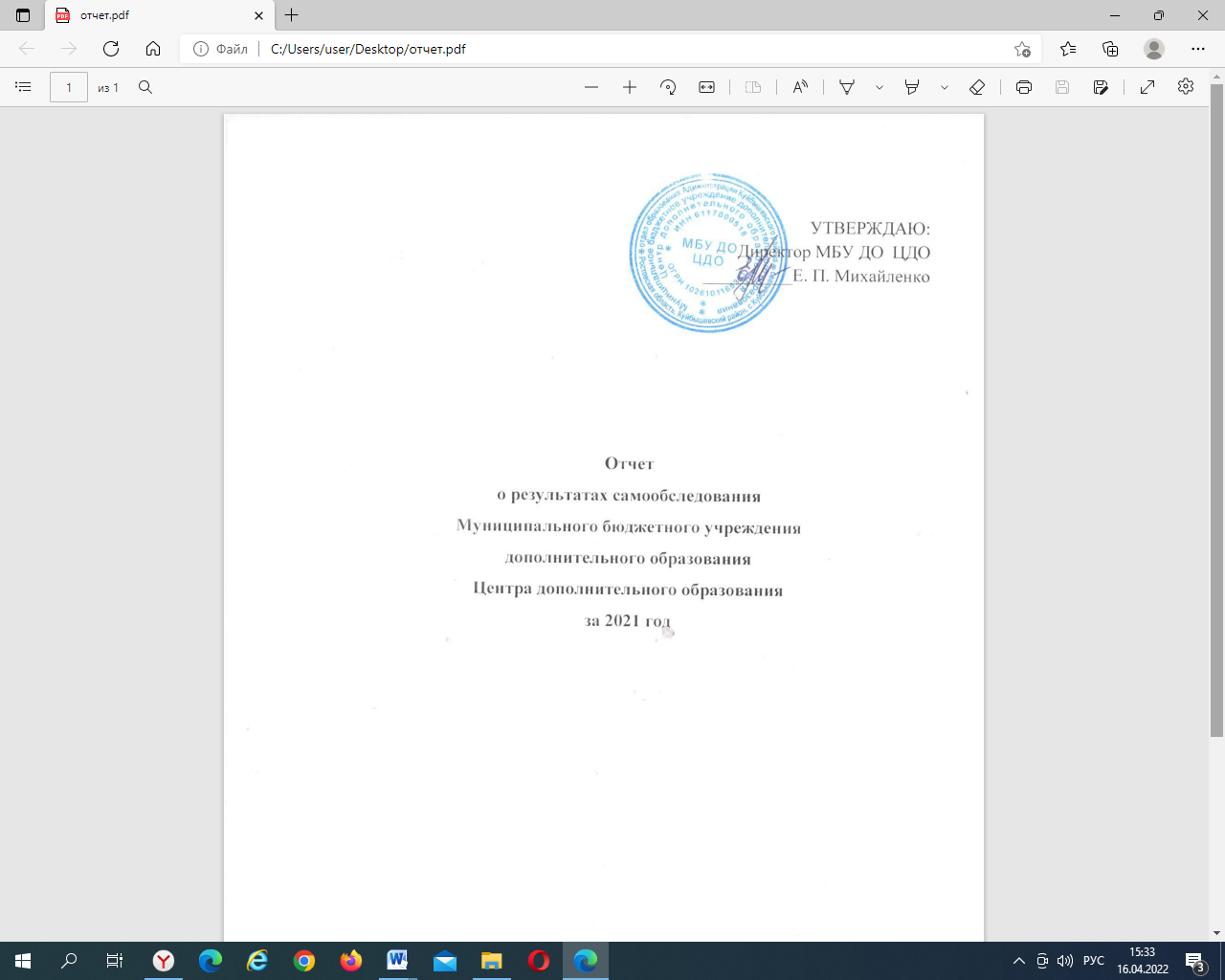 Введение.В соответствии с: 1. Федеральным законом от 29.12.2012 № 273-ФЗ «Об образовании в Российской Федерации»; 2. Приказом Министерства образования и науки РФ от 14 июня 2013 г. № 462 «Об утверждении порядка проведения самообследования образовательной организацией»;3. Приказом Министерства образования и науки РФ от 14 декабря 2017 г. № 1218 «О внесении изменений в порядок проведения самообследования образовательной организацией, утвержденный приказом Министерства образования и науки РФ от 14 июня 2013 г. № 462»в Муниципальном бюджетном учреждении дополнительного образования Центре дополнительного образования (далее МБУ ДО ЦДО) было проведено самообследование за 2021 год.Полученные результаты самообследования сформированы в виде отчета, включающего аналитическую часть и результаты анализа показателей деятельности МБУ ДО ЦДО за 2021 год.Целью проведения самообследования является: - анализ образовательной деятельности МБУ ДО ЦДО с целью определения соответствия качества предоставляемой услуги муниципальному заданию, в целях возможности совершенствования нормативно-правовой базы учреждения, образовательной деятельности;- обеспечение доступности и открытости информации о деятельности МБУ ДО ЦДО.Общие сведения об образовательной организации.Полное наименование:  Муниципальное бюджетное учреждение дополнительного образования Центр дополнительного образования. Сокращенное наименование: МБУ ДО ЦДОУчредитель: Муниципальное образование  «Куйбышевский район».Юридический адрес: 346940, Российская Федерация, Ростовская область, Куйбышевский район, село Куйбышево, улица Пролетарская, 2-аМеста осуществления образовательной деятельности в соответствии с лицензией на право осуществления образовательной деятельности:- Крюковский, расположенный по адресу 346951, Российская Федерация, Ростовская область, Куйбышевский район, х. Крюково, ул. Молодежная, 28;- Миллеровский, расположенный по адресу 346943, Российская Федерация, Ростовская область, Куйбышевский район, с. Миллерово, ул. Школьная, 3;- Кринично-Лугский, расположенный по адресу 346942, Российская Федерация, Ростовская область, Куйбышевский район, х. Кринично-Лугский, ул. Октябрьская, 38-в;- Ясиновский, расположенный по адресу 346945, Российская Федерация, Ростовская область, Куйбышевский район, х. Новая Надежда, ул. Юбилейная, 15;- Зайцевский, расположенный по адресу 346942, Российская Федерация, Ростовская область, Куйбышевский район, х. Зайцево, пер. Победы, 10;- Новоспасовский, расположенный по адресу 346950, Российская Федерация, Ростовская область, Куйбышевский район, с. Новоспасовка, ул. Победы,10-а;- Ольховский, расположенный по адресу 346940, Российская Федерация, Ростовская область, Куйбышевский район, х. Ольховский, ул. Центральная, 3-а.Телефон (факс) 8(863) 48-32-1-10 E-Mail: zdod_kui@mail.ruОфициальный сайт: http://cdo.kuib-obr.ru/Директор МБУ ДО ЦДО - Михайленко Елена ПетровнаЛицензия на право осуществления образовательной деятельности: № 4533 от «25» марта 2015 года, выдана Региональной службой по надзору и контролю в сфере образования Ростовской области.Устав Муниципального бюджетного учреждения дополнительного образования Центра дополнительного образования утвержден приказом отдела образования Администрации Куйбышевского района от  27.01.2015 №24-ОД.Документы на право пользования площадями: Свидетельство о Государственной регистрации права 61-61-24/001/2009-6.Дата выдачи 22.01.2016г. Повторное, взамен свидетельства 10.04.2009г., 09.10.2012г. Документы основания: Постановление главы Куйбышевского района Ростовской области №224 от 29.11.2007г. Вид права: Оперативное управление.	 Важным нормативным документом, устанавливающим гарантию трудовых прав и свобод работников, создание для них благоприятных условий труда являются Коллективный договор МБУ ДО ЦДО и Правила внутреннего трудового распорядка, соответствующие Трудовому Кодексу РФ и учитывающие специфику функционирования Организации. Взаимоотношения между участниками образовательного процесса регламентируются Уставом и договорами с родителями (законными представителями) несовершеннолетних детей, определяющими уровень получаемого образования, сроки обучения и другие условия. Выводы: МБУ ДО ЦДО располагает необходимыми организационно-правовыми документами на ведение образовательной деятельности, реальные  условия которой соответствуют требованиям, содержащимся в них: - Положение о порядке приема, перевода и отчисления обучающихся Муниципального бюджетного учреждения дополнительного образования Центра дополнительного образования;- Правила внутреннего распорядка обучающихся Муниципального бюджетного учреждения дополнительного образования Центра дополнительного образования;- Положение об аттестации обучающихся профильных объединений  Муниципального бюджетного учреждения дополнительного образования Центра дополнительного образования.Образовательная деятельность.МБУ ДО ЦДО осуществляет свою деятельность в соответствии с: - Федеральным законом РФ «Об образовании в Российской Федерации» от 29.12.2012г. № 273-ФЗ; - Порядком организации и осуществления образовательной деятельности по дополнительным общеобразовательным, утвержденным приказом Министерства образования и науки РФ от 29.08.2013г. №1008; - Санитарно-эпидемиологическими требованиями к устройству, содержанию и организации режима работы образовательных организаций дополнительного образования детей, утвержденных постановлением Главного государственного санитарного врача РФ от 04.07.2014, № 41;- Региональными рекомендациями к регламентации деятельности образовательных организаций Ростовской области, осуществляющих образовательную деятельность по дополнительным общеобразовательным программам, утвержденным приказом Минобразования Ростовской области от 01.03.2016, №115;- Приказом Министерства просвещения РФ от 9 ноября 2018 г. N 196 “Об утверждении Порядка организации и осуществления образовательной деятельности по дополнительным общеобразовательным программам” - Уставом МБУ ДО ЦДО.Целью  деятельности  МБУ ДО ЦДО является: создание условий для дополнительного персонального образования детей и подростков Куйбышевского района как ресурса мотивации личности к познанию, творчеству, саморазвитию, труду, искусству, технике и спорту.	МБУ ДО ЦДО осуществляет образовательный процесс в соответствии с Образовательной программой, санитарно-эпидемиологическими требованиями к содержанию и организации режима работы образовательных организаций дополнительного образования, дополнительными общеобразовательными и общеразвивающими программами. Организация образовательного процесса регламентируется:  годовым календарным учебным графиком;  годовым учебным планом;  учебно-тематическими планами дополнительных общеобразовательных и  общеразвивающих программ;  расписанием занятий.	Образовательный процесс в МБУ ДО ЦДО осуществляется с учетом принципов добровольности, свободного выбора деятельности, инициативы и самостоятельности ребенка, вариативности содержания и форм организации образовательного процесса, доступности глобального знания и информации для каждого, адаптивности к возникающим изменениям, обеспечения равных возможностей для всех групп детей. Каждый ребенок имеет право заниматься в нескольких кружках по интересам разных направлений, менять их.Прием детей в МБУ ДО ЦДО проводится в соответствии с Положением о порядке приема, перевода и отчисления, обучающихся Муниципального бюджетного учреждения дополнительного образования Центра дополнительного образования, по заявлениям родителей (законных представителей), на основе добровольного выбора детьми разнообразных видов деятельности и образовательных программ.	Образовательная деятельность по дополнительным общеобразовательным и общеразвивающим программам в МБУ ДО ЦДО направлена на:- формирование и развитие творческих способностей обучающихся;-удовлетворение индивидуальных способностей обучающихся в интеллектуальном, художественно-эстетическом, нравственном развитии, а также в занятиях физической культурой и спортом;- формирование культуры здорового и безопасного образа жизни, укрепление здоровья обучающихся;- обеспечение духовно-нравственного, гражданско-патриотического, военно-патриотического, трудового воспитания обучающихся;- выявление, развитие и поддержку талантливых обучающихся, а также воспитанников, проявивших выдающиеся способности;- профессиональную ориентацию обучающихся;- социализацию и адаптацию обучающихся к жизни в обществе;- формирование общей культуры обучающихся.В МБУ ДО ЦДО участниками образовательного процесса являются обучающиеся, педагогические работники, родители (законные представители) обучающихся.МБУ ДО Центр дополнительного образования предоставляет образовательные услуги детям и подросткам в возрасте до 18 лет. В начале учебного года формируются:списки обучающихся; электронная база данных контингента обучающихся, которая регулярно корректируется в течение учебного года в соответствии с изменением списочного состава обучающихся, зачисляемых в кружки по интересам МБУ ДО ЦДО. Сведения о контингенте обучающихся В 2021 году обучались  565 (774 повторяющихся)  воспитанников, возрастной состав которых составил:- до 10 лет – 243(43,0%); - до 14 лет - 251 (44,4%); - до 18 лет - 71 (12,6%). Из них:- мальчиков – 280 человек, - девочек – 285 человек.  В 2021 году в МБУ ДО ЦДО обучались 6 детей с ОВЗ. Для воспитанников данной категории в МБУ ДО ЦДО создана доступная среда, педагогами дополнительного образования разработаны адаптированные (индивидуальные) дополнительные общеразвивающие программы.   В 2021 году в МБУ ДО ЦДО работали  36 кружков по интересам по 5-ти направлениям:- художественное – 407 (52,6%);- техническое – 151 (19,5%);- туристско-краеведческое – 54 (7,0%);- физкультурно-спортивное – 13 (1,7%);- социально-педагогическое – 149 (19,2%).Из них на базе общеобразовательных учреждений района осуществляли свою деятельность 14 кружков по интересам  и обучались 268 воспитанников. На базе МБУ ДО ЦДО работают  филиалы: Новоспасовский, Ольховский и Зайцевский.На базе общеобразовательных учреждений района работают  филиалы: Крюковский, Лысогорский, Кринично - Лугский, Миллеровский, Ясиновский.В 2021 году 209 обучающихся (27,1%) занимались в двух и более объединениях.В соответствии с лицензией на право осуществления образовательной деятельности: № 4533 от «25» марта 2015 года, выданной Региональной службой по надзору и контролю в сфере образования Ростовской области учреждение имеет право реализовывать образовательные программы по виду образования: дополнительное образование детей и взрослых. Основной вид деятельности - реализация дополнительных общеобразовательных (общеразвивающих) программ. Учреждение реализует дополнительные общеобразовательные (общеразвивающие) программы на бюджетной основе в течение всего календарного года, включая каникулярное время. Образовательная деятельность МБУ ДО ЦДО за отчетный период строилась в соответствии с Образовательной программой МБУ ДО ЦДО. Образовательная программа ежегодно формируется исходя из муниципального задания со стороны учредителя, социального запроса на дополнительные образовательные услуги, укомплектованности штатов, нормативно - правовой и материально-технической базы МБУ ДО ЦДО.Образовательная программа МБУ ДО ЦДО ориентирована на осуществление комплексного подхода к обучению, воспитанию и развитию обучающихся. Образовательная программа МБУ ДО ЦДО реализовывалась на основе 39 общеобразовательных и общеразвивающих программ и 2-х общеразвивающих программ для детей  с ограниченными возможностями здоровья дополнительных общеобразовательных (общеразвивающих) программ по направленностям:Все вышеназванные программы модифицированные, соответствуют требованиям, предъявляемым к программам дополнительного образования, согласованы на Методическом Совете МБУ ДО ЦДО и утверждены директором. Программы ежегодно обновляются.Режим образовательной деятельности:МБУ ДО ЦДО реализует дополнительные общеобразовательные и общеразвивающие программы в течение всего календарного года: с 1 сентября по 25 мая – в рамках учебных занятий; в каникулярное время – работа кружков лагеря с дневным пребыванием детей, функционирующим при МБУ ДО ЦДО.В период с 1 сентября по 10 сентября осуществляется набор детей 1-го года обучения и комплектование учебных групп. Зачисление обучающихся в МБУ ДО ЦДО осуществляется в течение всего календарного года. Учебный год делится на 1-е и 2-е полугодия: 1-е полугодие (сентябрь-декабрь) – 16 учебных недель, 2-е полугодие (январь – май) – 20 учебных недель. Продолжительность учебного года составляет 36 недель. Занятия в МБУ ДО ЦДО начинаются не ранее 12.00 часов и заканчиваются не позднее 20.00 часов. Расписание занятий кружков по интересам составляется по предоставлению педагогов дополнительного образования с учетом наиболее благоприятного режима труда и отдыха детей, пожеланий родителей (законных представителей), возрастных особенностей детей и установленных санитарно-гигиенических норм. Продолжительность занятий в группах обучающихся дошкольного возраста – 35 минут,  для обучающихся младшего, среднего и старшего школьного возраста -  40 минут. Перерыв между занятиями – 10 минут. Занятия проводятся по группам, индивидуально или всем составом объединения.С 25 мая МБУ ДО ЦДО переходит на выполнение летней Программы деятельности. В это время МБУ ДО ЦДО может открывать в установленном порядке лагеря с дневным пребыванием детей, организовывать и проводить различные культурно-досуговые мероприятия, создавать различные объединения с постоянными или переменными составами детей. Вывод. Образовательный процесс МБУ ДО ЦДО имеет достаточное программное обеспечение. В учреждении создана развивающая образовательная среда, представляющая собой систему условий социализации и индивидуализации обучающихся.Оценка кадрового обеспечения МБУ ДО ЦДОВажным условием результативности и качественной образовательной деятельности является кадровая политика и наличие профессиональных специалистов. В МБУ ДО ЦДО сформирован квалифицированный педагогический коллектив. Общая численность педагогических работников составляет 34 человека (из них 14 педагогов – совместителей), которые реализуют 39 дополнительных общеобразовательных (общеразвивающих) программ.Все (100%) педагогические работники имеют высшее и среднее профессиональное образование.Из них:- высшее – 23 человека;- среднее профессиональное – 11 человек.Педагогические работники МБУ ДО ЦДО имеют квалификационную категорию:-высшую - 3 человека,-первую - 7 человек.За добросовестный труд, высокий профессионализм педагогические работники МБУ ДО ЦДО поощрены:- Почетными грамотами Министерства образования и науки РФ - 4человека; - Благодарственными письмами  Министерства РО – 4 человека.Имеют звания:-Почетный работник образования – 1человек;-Отличник образования Таджикской ССР - 1человек.Стаж работы педагогических работников (включая совместителей):-от 2 до 5 лет - 1 чел.,-от 5 до 10 лет - 7 чел.,-от 10 до 20лет - 5 чел.,-свыше 20 лет - 21 чел.Возрастной состав педагогических работников МБУ ДО ЦДО:-от 25 до 35 лет – 9 чел.,-свыше 35 лет – 25 чел.Важным направлением деятельности МБУ ДО ЦДО является совершенствование профессионализма педагогов через курсовую и профессиональную переподготовку. В 2021 году прошли профессиональную переподготовку 16 педагогов дополнительного образования.Курсы повышения квалификации в 2021 году:Таким образом, основную часть педагогического коллектива составляют опытные педагоги, с достаточным стажем работы, обладающие профессиональным мастерством. Коллектив МБУ ДО ЦДО имеет значительный творческий потенциал и возможности для профессионального роста.		Для решения основных задач образовательно-воспитательной деятельности МБУ ДО ЦДО к началу учебного года также были разработаны и утверждены: • план работы МБУ ДО ЦДО на 2021/2022 учебный год; •планы работы педагогического совета, методического совета, методического объединения педагогов дополнительного образования;•планы работы педагога-психолога, социального педагога;•план воспитательных мероприятий; •график контроля за образовательной деятельностью. В течение учебного года были подготовлены статистические отчеты: - I-ФК, I-ДО, 85-К, 1-ДОП. Организована работа:- аттестационной комиссии педагогических работников; -педагогического совета; -методического совета; - методического объединения педагогов дополнительного образования.По утвержденному Плану проводился контроль образовательного процесса в  кружках по интересам МБУ ДО ЦДО со стороны директора, заместителя директора по учебно-воспитательной работе по направлениям:- выполнение педагогами дополнительных образовательных и общеразвивающих программ, - ведение журналов  учета работы объединения, журналов инструктажей по охране жизни и здоровья обучающихся, технике безопасности  в системе дополнительного образования,- выполнение санитарно-гигиенических требований согласно правилам и нормам СанПин 2.4.4.3172-14. Постоянное внимание в МБУ ДО ЦДО уделялось анализу программно - методического обеспечения образовательного процесса. Одним из показателей результатов образовательной деятельности обучающихся МБУ ДО ЦДО является промежуточная аттестация обучающихся, которая имеет два этапа и проводится по графику в определенные сроки: 1 этап – итоги 1-гополугодия – декабрь; 2 этап – итоги 2-го полугодия – апрель-май. Для повышения качества  образовательного процесса в МБУ ДО ЦДО в 2021 году осуществлялось психологическое сопровождение  в форме систематической диагностики  личностных качеств  обучающихся в динамике их развития, а также коррекционно-профилактическая работа по итогам диагностики. Деятельность педагога-психолога в 2021 учебном году осуществлялась в соответствии с утвержденным планом и должностными обязанностями, с учетом целей и задач психолого-педагогической службы, определенными нормативными актами МБУ ДО ЦДО.Основные направления работы педагога-психолога: -психолого-педагогическая диагностика;-коррекционно-развивающая работа;-психолого-педагогическое консультирование;-психологическое просвещение и профилактика;Система диагностики включает в себя разнообразные методы исследования: анкетирование, тестирование, наблюдение, беседы, личностные опросники, социометрию и тренинги.В 2021  года  в профильных  объединениях  МБУ ДО ЦДО было проведено диагностическое исследование по изучению мотивационной сферы, с целью определения успешности социализации личности к процессу обучения.Методы психологической диагностики: наблюдение и анкетирование.Применена методика Бадмаевой Н.Ц., на основе методики изучения мотивационной сферы обучающихся Матюхиной М.В.Анализируя данные психолого-педагогической диагностики, можно отметить, что обучающиеся положительно настроены к обучению в МБУ ДО ЦДО, чувствуют себя эмоционально комфортно, им присуща высокая учебная активность и устойчивые познавательные интересы, они осознают функцию обучающегося, стремятся быть активными участниками учебного процесса, самостоятельными, успешными.Также в 2021г был  проведен психологический тренинг «Повышение  самооценки  обучающихся профильных объединений  и их уверенности в себе».Цель: способствовать развитию повышения самооценки обучающихся МБУ ДО ЦДО через анализ качеств личности, снятие эмоционального напряжения. Задачи: - создание доброжелательной  и  комфортной атмосферы, положительного  эмоционального фона у обучающихся  творческих  объединений МБУ ДО ЦДО;   - формирование  мотивации к  совместной  деятельности;- стимулирование  осознания  своего  «Я».   - развитие мелкой моторики кистей рук;  В целом, в процессе  психологического тренинга, удалось снять эмоциональное напряжение, раскрыть творческий и личностный потенциал обучающихся, повысить самооценку. В 2021г было проведено психолого-педагогическое исследование эмоционально-личностной сферы обучающихся (процесса восприятия, внимания, памяти, мышления).     Цель исследования: психологическая диагностика познавательных процессов обучающихся (внимания, памяти, мышления, восприятия.)По результатам психолого-педагогического исследования – 70% обследованных воспитанников имеют высокую возрастную норму познавательных процессов.Педагог-психолог проводил  консультации с обучающимися и  родителями детей с ОВЗ и инвалидов.Воспитательная деятельность.	В 2021 учебном году воспитательная работа с обучающимися  МБУ ДО Центра дополнительного образования проводилась на основе программы «Радуга успеха».Основной целью работы по программе стало: создать условия для формирования мировоззрения каждого воспитанника, на основе развития мотивационно-ценностного поведения. План воспитательной работы по программе был построен таким образом, чтобы создать условия для участия каждого ребенка в различных видах деятельности, заполнить свободное от занятий время воспитанника полезным и содержательным досугом, раскрыть его внутренний потенциал.В процессе реализации программы использовались формы работы, способствующие достижению поставленной: онлайн-концерты, дистанционные конкурсы, акции, выставки, уроки мужества.Воспитательная  работа  охватывала следующие направления: гражданско - патриотическое, эстетическое, духовно – нравственное, здоровьесберегающее. Гражданско - патриотическое направление воспитательной работы в Центре дополнительного образования является в течение 2021 года приоритетным: каждое мероприятие было запланировано таким образом, чтобы сформировать  гражданско-патриотическое сознание, духовно-нравственные ценности гражданина России, чувство любви к Родине, к символам государства, своего региона, гордости за свой народ, уважения к его великим свершениям и достойным страницам прошлого. В рамках данного направления были успешно подготовлены и проведены мероприятия, в которых приняли участие воспитанники МБУ ДО ЦДО.Целью гражданско-патриотического воспитания является создание условий для развития у обучающихся активной гражданской позиции и патриотизма, как важнейших духовно-нравственных и социальных ценностей, отражающихсопричастность к делам и достижениям старших поколений, готовность к активному участию в различных сферах жизни общества.Работа по данному направлению в 2021 учебном году проводилась в соответствии с планом работы Центра по подготовке граждан к военной службе и военно-патриотическому воспитанию Куйбышевского района при взаимодействии с Ростовским региональным отделением ВВПОД «Юнармия», Отделом образования Администрации Куйбышевского района, Отделом культуры молодежной политики,  спорта и туризма Администрации Куйбышевского района Ростовской области, Юртовым казачьим обществом «Куйбышевский юрт» ТО ВКО ВВД.В рамках экскурсионной работы и в целях гражданско-патриотического воспитания обучающихся были организованы 2 экскурсии. В начале учебного года состоялась экскурсия в Куйбышевское отделение Погрануправления ФСБ России по Ростовской области. В мае 2021 года воспитанники МБУ ДО ЦДО посетили Контрольно-пропускной пункт «Мариновка-Куйбышево» В ходе экскурсии Юнармейцы узнали от компетентных лиц о военной службе на границе, её нарушителях, и пограничниках оберегающих рубежи нашей Родины.В целях повышения эффективности патриотического воспитания в 2021 учебном году для воспитанников проводился урок мужества «Стоявшие насмерть», посвященный подвигу 6-й роты 104-го полка 76 Псковской дивизии ВДВ в 2000 году, не отступившей перед многократно превосходящими силами бандформирований.Наиболее эффективными формами воспитательной работы по гражданско-патриотическому направлению являются те, которые требуют предварительной подготовки, так как формируют у ребят чувства патриотизма, дисциплины и ответственности. Такими мероприятиями в 2021 учебном году стали: Соревнования по стрельбе из пневматической винтовки, смотр строя и песни. Для младших воспитанников ЦДО  Юнармейцы   подготовили и показали литературно-музыкальную композицию, посвященную герою-летчице Литвяк Л.В. 	Для реализации спортивно-патриотической составляющей воспитания наиболее подходит такая форма, как соревнования. Так в апреле 2021 года воспитанники МБУ ДО ЦДО приняли участие в Открытом чемпионате по спортивному многоборью в рамках «Спартакиады Дона 2021». Итогом стали 4 грамоты участников и 4 призовых грамоты.	Работа по патриотическому воспитанию продолжалась и в летний период. В июне 2021 года в селе Куйбышево прошел торжественный митинг у мемориала «Матери и солдату» в рамках 5-го этапа национального военно-патриотического проекта автоВЕЛОМАРШ «Спасибо деду за Победу». Почетный караул у памятника нес юнармейский отряд «Доблесть» МБУ ДО ЦДО. Честь нести караул вызвала у ребят чувство гордости и сопричастности к общему делу сохранения памяти о подвиге солдат.           В честь памяти 80-летия с начала ВОВ 22 июня 2021 года состоялся поход по местам боевой славы, который включал возложение цветов к памятным мемориалам, участие в акции «Свеча памяти», посещение музея боевой славы в селе Лысогорка.          В рамках проведения Всероссийской акции РДШ «ЭкоДежурный по стране, 26.09.2021 года, отряд Юнармейцев «Доблесть» приняли активное участие в мероприятии по очистке от природного мусора летней оздоровительной площадки «Миус».          С целью совершенствования системы патриотического и нравственного воспитания подростков и молодежи, 5 декабря 2021 года, отряд Юнармейцев «Доблесть» принял участие в региональном военно-спортивном фестивале «Игра Всерьез». Проходивший в Гуковской городской молодежной патриотической организации  «Ермак».    Воспитательным итогом мероприятий стали более выраженные лидерские качества, формирование в руководстве, а также стала развиваться коммуникативная культура.           Положительной характеристикой работы можно считать активное участие воспитанников МБУ ДО ЦДО в мероприятиях гражданско-патриотической направленности. По данному направлению деятельности продолжается целенаправленная работа среди обучающихся по созданию условий для воспитания гражданственности, патриотизма, уважения к правам, свободам и обязанностям человека.  В  рамках экскурсионной работы увеличивается количество походов и экскурсий по местам боевой славы Куйбышевского района и в Народный военно-исторический музейный комплекс ВОВ «Самбекские высоты;Юнармейским отрядом ЦДО ведётся организационная работа, активизирующая деятельность местных юнармейских отрядов в формате онлайн-конкурсов и дистанционных соревнований, прием новых ребят в ряды юнармейских отрядов Куйбышевского района и торжественное вступление с вручением значков. В период дистанционного обучения воспитательная работа по гражданско-патриотическому направлению продолжалась. Формы проведения работы были скорректированы в соответствии с требованием изоляции. На базе МБУ ДО ЦДО реализует свою деятельность Содружество детских и подростковых объединений «ТОН».«ТОН» - это районная детская организация, состоящая из 8 структурных подразделений - ДПО, которые созданы и действуют на базе образовательных организаций Куйбышевского района, на основе добровольности и общности интересов детей и подростков. «ТОН» является одним из важных составляющих компонентов воспитательной системы образовательных организаций Куйбышевского района в части воспитания высоконравственных и социально-успешных граждан.Сотрудничество Содружества детских и подростковых объединений «ТОН» с образовательными организациями Куйбышевского района рассматривается, как  взаимодействие субъектов системы воспитания общеобразовательных школ и Центра дополнительного образования.Участие членов детских подростковых объединений Куйбышевского района в фестивалях, конкурсах и акциях Содружества способствует решению задач общего и дополнительного образования по обеспечению их адаптации к жизни в обществе, а так же выявлению и поддержке талантливых воспитанников.В связи с эпидемиологической ситуацией, связанной с распространением коронавирусной инфекции в 2021 году было ограничено проведение всех запланированных очных воспитательных мероприятий.В декабре 2021 года в дистанционной форме был организован и проведен районный фестиваль по профилактике вредных привычек у подрастающего поколения Куйбышевского района  «Жить - здорово!».По итогам проведения фестиваля, представленный тематический видеоролик воспитанников ДПО «Радуга» (МБУ ДО ЦДО) под руководством педагога дополнительного образования Ю.А. Поддубновой стал призёром фестиваля.В дистанционном формате, в 2021 году на базе МБУ ДО ЦДО состоялся муниципальный этап всероссийского конкурса исследовательских краеведческих работ обучающихся «Отечество».На муниципальный этап конкурса были представлены  7 исследовательских краеведческих работ активистов из 6 образовательных организаций Куйбышевского района.По итогам проведения муниципального этапа Конкурса воспитанники МБУ ДО ЦДО Голосовская Дарья и Химиченко Анна  были награждены Дипломами 1 степени и направлены для участия в региональном этапе Всероссийского конкурса исследовательских краеведческих работ обучающихся «Отечество».Содружество детских и подростковых объединений  «ТОН» Куйбышевского района является структурным подразделением и входит в областной реестр Ростовской региональной детско-молодёжной общественной организации «Содружество детей и молодёжи Дона», поэтому в план деятельности Содружества включаются и мероприятия, проводимые  Областным «Содружеством детей и молодёжи Дона». В 2021 году в соответствии с Положением о территориальных отделениях Ростовской региональной детско-молодёжной общественной организации «Содружество детей и молодёжи Дона», была подготовлена и направлена документация необходимая для проведения плановой перерегистрации  СДПО «ТОН» Куйбышевского района, в качестве территориального отделения Областного Содружества. В связи с продолжением действия на территории Ростовской области ограничительных мер и запретами на проведение массовых мероприятий с участием детей, «Содружество детей и молодёжи Дона» было вынуждено перевести ежегодный фестиваль творчества детей и молодёжи «Новое  поколение» в дистанционный формат.РДШ объединяет школьников от 8 до 18 лет, родителей и педагогов, каждый из которых может зарегистрироваться на сайте РДШ.рф и принимать активное участие в проектах и акциях РДШ.В  2021 году на базе МБУ ДО ЦДО было создано первичное отделение РДШ, которое является официальным представительством РДШ в образовательной организации: - участвует в обсуждении и принятии решении в РДШ, - разрабатывает и реализует собственные проекты РДШ, - принимает решение о приеме в члены РДШ и ведет учет членов РДШ,   - получает бонусы, предусмотренные только для членов РДШ.В настоящий момент на официальном сайте РДШ.рф зарегистрировано педагоги  и обучающиеся в количестве 40 человек.  Воспитанники МБУ ДО ЦДО под руководством педагогов дополнительного образования Е.Н. Кучиной, В.А. Андрюшина, Ю.А. Губарева, Т.В. Першиной, Л.Н. Пудовченко, А.В. Личман, Ю.А. Поддубновой, Т.В. Рыжовой,  В.П. Козловской, приняли участие в следующих акциях и мероприятиях:- «Песенный флешмоб» - Всероссийская акция Российского движения школьников, посвящённая Международному женскому дню, в рамках комплекса акций в формате «Дни единых действий» - 20 чел.;- Всероссийская акция «Отправь своё имя в космос»- «Марафон здоровья» - региональная акция Российского движения школьников - 25 чел.- «Окна Победы», «Флаги России»  -  Всероссийская акция Российского движения школьников, посвящённая Дню Победы  и Дню независимости России - 10  чел.- «ЭкоДежурный по стране» - Всероссийская акция Российского движения школьников –8  чел.;- «Фокус», Всероссийский экологический фотофестиваль;- «Медиакузня» , региональный конкурс РДШ»- «Лучшая команда РДШ», региональный этап Всероссийского конкурса- 5 чел.- Всероссийская акция, посвящённая Дню туриста, в формате «Дни единых действий»;- Всероссийская акция, посвящённая Дню отца;- Всеросийская акция «Культурный марафон»;- Всероссийская 	 акция, посвящённая Дню Матери;- Всероссийкая акция «Большой новогодний коспей».Фотоотчёт и информация об участии воспитанников Центра дополнительного образования в акциях и мероприятиях по линии РДШ традиционно размещается в социальных сетях ВКонтакте, Одноклассники, Инстаграм с определёнными хештегами РДШ. При проведении Ростовским Региональным отделением РДШ рейтинга  образовательных организаций, принявших активное участие в реализации мероприятий Российского движения школьников в 2021 году и набравших наибольшее количество баллов были выделены и поощрены специальным подарком - информационным стендом РДШ 50 школ Ростовской области, в это число  вошёл и МБУ ДО Центр дополнительного образования Куйбышевского района. В 2022 году  продолжена активная работа по реализации плановых тематических акций и мероприятий Российского движения школьников.Анализ участия объединений МБУ ДО ЦДО в мероприятиях различного уровня показывает, что, не смотря на сложную эпидемиологическую ситуацию, количество участия обучающихся и педагогов в мероприятиях различного уровня осталось на достаточно высоком уровне. Возникшие сложности с проведением мероприятий, не помешали реализовать план воспитательной работы. Интерес и востребованность участия обучающихся и педагогов учреждения в мероприятиях различного уровня по - прежнему велик, что говорит о высоком качестве подготовки детей и профессионализме педагогов.Результативность участия обучающихся в конкурсах.Обучающиеся МБУ ДО ЦДО являются постоянными участниками муниципальных, региональных, всероссийских и международных конкурсных мероприятий, достигают высоких результатов. В отчетный период обучающиеся и педагоги МБУ ДО ЦДО приняли участие и заняли призовые места в следующих конкурсах: Создать условия для самовыражения воспитанников в большей мере позволяют воспитательные мероприятия эстетического направления. Для достижения поставленной цели в рамках работы по эстетическому направлению деятельности были проведены следующие мероприятия: онлайн-поздравление педагогов с Днем учителя, Онлайн-концерт и выставка-конкурс, посвященные Дню матери. К подготовке таких массовых мероприятий подключаются все воспитанники, что создает особое воспитательное пространство для проявления личностных качеств. Это связано с тем, что состав профильных объединений разновозрастной, разнопрофильный и разнохарактерный. В созданных условиях удалось сформировать у ребят такие качества, как: дружелюбие, обязательность, умение работать в команде, толерантность.Одной из эффективных форм реализации духовно-нравственного воспитания является проведение выставок-конкурсов, которые способствуют не только творческому развитию, но и приобщению молодого поколения к истокам православных традиций и культуры. Это конкурсы разного направления: декоративно – прикладного, изобразительного. В рамках работы по данному направлению в 2021 году снято видеопоздравление с Рождеством Христовым и проведена выставка – конкурс.Среди воспитанников МБУ ДО ЦДО есть ребята с различными особенностями здоровья: ослабленное зрение, иммунитет, сколиоз, поэтому здоровьесберегающее направление  воспитательной работы – одно из приоритетных.Целью воспитательной работы в данном направлении является: создание условий для формирования у воспитанников ответственного отношения к своему здоровью и потребности в здоровом образе жизни; освоение ценностей здорового образа жизни, развитие навыков укрепления и сохранения здоровья.Личностный подход к каждому воспитаннику, правильная интеграция кружковых занятий и воспитательной работы создает возможность всестороннего развития, открывает для обучающихся новые области знаний. Все это отражается на личностном, интеллектуальном и психологическом развитии, формирование и становление личности происходит более целостно и многогранно.Педагог-организатор осуществляет свою деятельность совместно с социальным педагогом, педагогом-психологом, педагогами дополнительного образования. Только через совместную работу всех очагов воспитательной системы можно достичь максимального результата. В 2021 году на базе МБУ ДО Центра дополнительного образования были организованы 3 смены лагеря с дневным пребыванием в период весенних и летних каникул. За это время были оздоровлены 180 детей. В первоочередном порядке в лагерь с дневным пребыванием были включены дети, находящиеся в трудной жизненной ситуации (дети, проживающие в семьях, находящиеся в социально опасном положении, малоимущие, многодетные семьи, дети, находящиеся под опекой, попечительством, состоящие на учёте в КДН и ЗП). Основной целью работы лагеря стало создание оптимальных условий для полноценного отдыха, оздоровления, занятости детей и подростков села Куйбышево в период каникул.По рекомендациям санитарно-надзорных служб воспитательные мероприятия лагеря с дневным пребыванием детей на базе МБУ ДО ЦДО максимально запланированы на открытом воздухе и успешно реализованы на летней оздоровительной площадке "Миус".В 2021 году для воспитательных мероприятий лагеря с дневным пребыванием детей была определена интересная тематика: всех воспитанников и педагогов лагеря объединила необычная «Радуга профессий».Чёткая работа Администрации МБУ ДО ЦДО, педагогов дополнительного образования, технического персонала образовательной организации, позволяет всегда найти индивидуальный подход к каждому ребёнку, создать оптимальные условия для полноценного отдыха и оздоровления детей и подростков.Материально-техническое обеспечение.МБУ ДО ЦДО располагает следующей материально-технической базой:- Здания и сооружения, используемые в образовательно-воспитательном процессе – 4, общей площадью – 1897,5кв.м.;- Число учебных кабинетов – 20;- Санитарно-гигиеническое состояние зданий соответствует требованиям  СанПин 2.4.4.3172-14;- Здания соответствуют требованиям  противопожарной и антитеррористической безопасности.В образовательном процессе используются:- ростовая мебель,- деревообрабатывающие станки,- музыкальная звукоусиливающая аппаратура,- музыкальные инструменты,- спортивный инвентарь и оборудование,- музей.- балетная стойка№ п/п№ п/пНазвание программы, основной вид деятельностиСрок реализацииВозраст обучающихсяХудожественная направленностьХудожественная направленностьХудожественная направленностьХудожественная направленностьХудожественная направленность1.«Дружба» (хореография)«Дружба» (хореография)4 года7-16 лет2.«Лучики» (декоративно-прикладное творчество)«Лучики» (декоративно-прикладное творчество)3 года7-16 лет3.«Батик» (роспись по ткани)«Батик» (роспись по ткани)1 год9-14 лет4.«Акварель» (ИЗО)«Акварель» (ИЗО)2 года7-11 лет5.«Калейдоскоп» (работа с бумагой)«Калейдоскоп» (работа с бумагой)2 года6-13 лет6.«Современная хореография» (хореография)«Современная хореография» (хореография)5 лет6-18 лет7.«Сольное пение» (вокальное пение)«Сольное пение» (вокальное пение)1 год7-16 лет8.«Волшебная бусинка» (бисероплетение)«Волшебная бусинка» (бисероплетение)2 года5-12 лет9.«Мир музыки» (вокально-инструментальное исполнительство)«Мир музыки» (вокально-инструментальное исполнительство)3 года7-18 лет10.«Азбука танца» (хореография)«Азбука танца» (хореография)4 года8-12 лет11.«Солнечный круг» (вокальное пение)«Солнечный круг» (вокальное пение)3 года6-18 лет12.«Мелодия цвета» (ИЗО)«Мелодия цвета» (ИЗО)3 года5-13 лет13.«Вокальное пение» (вокальное пение)«Вокальное пение» (вокальное пение)2 года8-15 лет14.«Обучение игре на музыкальных инструментах» (инструментальное исполнительство)«Обучение игре на музыкальных инструментах» (инструментальное исполнительство)9 лет7-18 лет15.«Юный художник» (ИЗО)«Юный художник» (ИЗО)2 года7-16 лет16.«Современная хореография» (хореография)«Современная хореография» (хореография)5 лет7-18 лет17.«Веселые лоскутки» (работа с тканью)«Веселые лоскутки» (работа с тканью)Техническая направленностьТехническая направленностьТехническая направленностьТехническая направленностьТехническая направленность18.«Начальное техническое творчество» (изучение радиоэлектронных приборов, работа на деревообрабатывающих станках)«Начальное техническое творчество» (изучение радиоэлектронных приборов, работа на деревообрабатывающих станках)1 год7-15 лет19.«Вирус» (работа с компьютером)«Вирус» (работа с компьютером)3 года7-18 лет20.«Мой компьютер» (обучение детей с ОВЗ работе на компьютере)«Мой компьютер» (обучение детей с ОВЗ работе на компьютере)1 год7-18 лет21.«Компьютерная графика» (работа с компьютером)«Компьютерная графика» (работа с компьютером)5лет9-15 лет22.«Компьютерная графика для всех» (обучение детей с ОВЗ работе на компьютере)«Компьютерная графика для всех» (обучение детей с ОВЗ работе на компьютере)2 года9-15 лет23.«Юный изобретатель» «Юный изобретатель» 1 год12-16 лет24.«Фото и видеостудия» (фотосъемки, работа с компьютером)«Фото и видеостудия» (фотосъемки, работа с компьютером)2 года12-16 летТуристско-краеведческая направленностьТуристско-краеведческая направленностьТуристско-краеведческая направленностьТуристско-краеведческая направленностьТуристско-краеведческая направленность25.«Активисты музея» (поисковая и исследовательская работа)«Активисты музея» (поисковая и исследовательская работа)3 года9-18 лет26.«Родные истоки» (изучение родного края, родословной)«Родные истоки» (изучение родного края, родословной)4 года14-17 лет27.«Отечество» (изучение родного края, знакомство с выдающимися земляками)«Отечество» (изучение родного края, знакомство с выдающимися земляками)2 года14-17 лет28.«Юный журналист» (изучение родного края)«Юный журналист» (изучение родного края)2 года11-15 летФизкультурно-спортивная направленностьФизкультурно-спортивная направленностьФизкультурно-спортивная направленностьФизкультурно-спортивная направленностьФизкультурно-спортивная направленность29.«Забава» (изучение русских народных игр)«Забава» (изучение русских народных игр)1 год7-11 летСоциально-педагогическая направленностьСоциально-педагогическая направленностьСоциально-педагогическая направленностьСоциально-педагогическая направленностьСоциально-педагогическая направленность30.«Юнармейцы» (подготовка будущего защитника России)«Юнармейцы» (подготовка будущего защитника России)1 год8-15 лет31.«Школа актива» (обучение вожатскому мастерству) «Школа актива» (обучение вожатскому мастерству) 3 года13-17 лет32.«Радуга творчества» (подготовка и проведение мероприятий гражданско-патриотического, художественно-эстетического и здоровьесберегающего направлений)«Радуга творчества» (подготовка и проведение мероприятий гражданско-патриотического, художественно-эстетического и здоровьесберегающего направлений)1 год5-17 лет33.«Азбука православной культуры» (изучение православных обычаев и традиций русского народа)«Азбука православной культуры» (изучение православных обычаев и традиций русского народа)4 года7-10 лет34.«Православные традиции Дона» (изучение православных обычаев и традиций русского народа)«Православные традиции Дона» (изучение православных обычаев и традиций русского народа)2 года7-10 лет35.«Мир без границ» (укрепление  психологического здоровья детей с ОВЗ)«Мир без границ» (укрепление  психологического здоровья детей с ОВЗ)1 год8-14 лет36.«Радуга» (подготовка и проведение мероприятий, соревнований)«Радуга» (подготовка и проведение мероприятий, соревнований)1 год7-8 лет37.«Дошколенок» (подготовка к обучению в школе)«Дошколенок» (подготовка к обучению в школе)1 год3-7 лет38.«Звездный дождь» (подготовка и проведение мероприятий художественно-эстетического и здоровьесберегающего направлений)«Звездный дождь» (подготовка и проведение мероприятий художественно-эстетического и здоровьесберегающего направлений)1 год5- 17 лет39.«Актуальные вопросы обществознания» (изучение обществоведческого материала)«Актуальные вопросы обществознания» (изучение обществоведческого материала)1 год12- 17 летФ.И.О. руководящего или педагогического работника, проходившего обучениеМесто обучения(Учреждение)Тематика обученияСроки обученияКол-во часов1.Андрюшин Владимир АнатольевичООО «Центр непрерывного образования и инноваций»г.Санкт-Петербург«Педагогическое образование: педагог дополнительного образования детей и взрослых»31.03.20215602. Тюленева Елена НиколаевнаООО «Центр инновационного образования и воспитания»г.Саратов «Педагог дополнительного образования»07.09.20212503.Михайленко Елена ПетровнаООО «Центр инновационного образования и воспитания»г.Саратов «Педагог дополнительного образования»07.09.20212504. Кузьмина Татьяна ЮрьевнаООО «Центр инновационного образования и воспитания»г.Саратов «Педагог дополнительного образования»07.09.20212505.Козловская Вера ПетровнаООО «Центр инновационного образования и воспитания»г.Саратов «Педагог дополнительного образования»07.09.20212506. Молчкова Людмила ВикторовнаООО «Центр инновационного образования и воспитания»г.Саратов «Педагог дополнительного образования»07.09.20212507. Кучина Елена НиколаевнаООО «Центр инновационного образования и воспитания»г.Саратов «Педагог дополнительного образования»07.09.20212508. Рыжова Татьяна ВасильевнаООО «Центр инновационного образования и воспитания»г.Саратов «Педагог дополнительного образования»07.09.20212509.Губарев Юрий АлексеевичООО «Центр инновационного образования и воспитания»г.Саратов «Педагог дополнительного образования»07.09.202125010.Бикбаева Сания ШамсиевнаООО «Центр инновационного образования и воспитания»г.Саратов «Педагог дополнительного образования»07.09.202125011.Опацкий Виктор ЕвстахиевичООО «Центр инновационного образования и воспитания»г.Саратов «Педагог дополнительного образования»07.09.202125012.Роменская Валентина БорисовнаООО «Центр инновационного образования и воспитания»г.Саратов «Педагог дополнительного образования»07.09.202125013.Першина Татьяна ВикторовнаООО «Центр инновационного образования и воспитания»г.Саратов «Педагог дополнительного образования»07.09.202125014.Личман Анжелика ВасильевнаООО «Центр инновационного образования и воспитания»г.Саратов «Педагог дополнительного образования»07.09.202125015.Пудовченко Людмила НиколаевнаООО «Центр инновационного образования и воспитания»г.Саратов «Педагог дополнительного образования»07.09.202125016.Поддубнова Юлия АлександровнаООО «Центр инновационного образования и воспитания»г.Саратов «Педагог дополнительного образования»07.09.2021250Ф.И.О. руководящего или педагогического работника, проходившего обучениеМесто обучения(Учреждение)Тематика обученияСроки обученияКол-во часов1.Черныченко Татьяна ПетровнаООО «Центр прфессионального образования «Развитие»г.Ростов-на-Дону«Психолого-педагогические технологии в деятельности педагога дополнительного образования в условиях реализации ФГОС»08.12.2021144Название конкурсаФ.И. обучающихсяМестоФ.И.О. руководителя1.VI Всероссийский патриотический конкурс «Сыны и дочери Отечества»Легейда Полина, Вакальная группа «Солнечный круг»Диплом2 степениПершина Татьяна Викторовна2.III Международное творческое состязание «Без границ»Легейда ПолинаДиплом Лауреат 1 степениПершина Татьяна ВикторовнаIV Всероссийский конкурс вокального творчества «Волшебная нота»Волков Дмитрий, Копаев Кирилл, Маркова Валентина, ВИА «Аккорд»Диплом Лауреат 1 степениОпацкий Виктор ЕвстахиевичПервый Всероссийский конкурс «Таланты России»ВИА «Аккорд»Диплом Лауреат 2 степениОпацкий Виктор ЕвстахиевичВсероссийский открытый конкурс детского творчества «Радуга детства»Волков ДмитрийДиплом Лауреат 3 степениОпацкий Виктор ЕвстахиевичВсероссийский открытый дистанционный вокальный конкурс «Голос России»Копаев КириллДиплом 1 степениОпацкий Виктор ЕвстахиевичВсероссийский и Международный конкурс «Таланты России»Копаев Кирилл, Маркова Валентина, Волков ДмитрийДиплом Лауреат 3 степениОпацкий Виктор ЕвстахиевичМеждународный многожанровый патриотический конкурс «Отечество»Ансамбль баянистов «Надежда»Диплом Лауреат 1степени,Диплом Лауреат 2 степениТюленева Елена НиколаевнаМеждународный многожанровый конкурс «Правильное поколение»Ансамбль баянистов «Надежда»Диплом Лауреат 1степениТюленева Елена НиколаевнаIII Международное творческое состязание «Без границ»Вокальная группа «Солнечный круг», Вокальная группа «Одноклассницы»Диплом Лауреат 1,2 степениПершина Татьяна ВикторовнаIII Международный кастинг – конкурс «Сияние-2021»Вокальная группа «Солнечный круг», Диплом Дипломант1 степениПершина Татьяна ВикторовнаМеждународный конкурс вокального творчества для детей «Пой со мной!»Вокальная группа «Искры» Диплом Лауреат 1 степениПершина Татьяна ВикторовнаII Всероссийский конкурс «Гордость страны»Вокальная группа «Искры», Вокальная группа «Одноклассницы»Диплом Лауреат 1,2 степениПершина Татьяна ВикторовнаВсероссийский творческий конкурс «Спорт в моей жизни»Засыпка Семен, Крючков Алексей, Попов Геннадий, Барабасевич КириллДиплом Победителя 3степениГубарев Юрий АлексеевичВсероссийский творческий конкурс «В мире цветов»Белоусов Антон, Алексанян АртемДиплом Победителя 3 степениГубарев Юрий АлексеевичВсероссийский творческий конкурс «Космическое путешествие»Ульмасов ЕвгенийДиплом Победителя I степениГубарев Юрий АлексеевичВсероссийский творческий конкурс «Космическая Одиссея»Засыпка Семен, Диплом Победителя Губарев Юрий АлексеевичВсероссийский конкурс  «Защитникам Отечества – слава!»Волков Дмитрий, ВИА «Аккорд»Диплом Лауреат 3степениОпацкий Виктор ЕвстахиевичII Всероссийский заочный конкурс «Самородки России»Хореографический коллектив «Импреса»Диплом Лауреат 1, 2, 3 степениКузьмина Татьяна ЮрьевнаВсероссийский творческий конкурс «Подарок своими руками»Алексанян Карен, Попов Геннадий, Кварацхелия ДавидДиплом Победителя 2 степениГубарев Юрий АлексеевичВсероссийский творческий конкурс «На службе Отечеству»Алексанян Артем, Чернявский Степан, Власов Владислав, Азизов Аслан, Меремянин АлександрДиплом Победителя 1,3 степениГубарев Юрий АлексеевичВсероссийский творческий конкурс «Детские фантазии»Власов ВладиславДиплом Победителя 3 степениГубарев Юрий АлексеевичВсероссийский творческий конкурс «Детские фантазии»Власов ВладиславДиплом Победителя 3 степениГубарев Юрий АлексеевичВсероссийский творческий конкурс «Осенние фантазии»Бурдель Константин, Алексанян Карен, Ерохин АлександрДиплом Победителя 1 степениГубарев Юрий АлексеевичВсероссийский творческий конкурс «Люби и знай родной свой край»Зинатулин Артем, Азизов Аслан, Шрейдер Максим, Шнейтор Александр, Засыпка Семен, Давыдов Алексей, Попов ГеннадийДиплом Победителя 2,3 степениГубарев Юрий АлексеевичВсероссийский творческий конкурс «Спорт в моей жизни»Скелевой Матвей, Давыдов Алексей, Белоусов Антон, Гречко ДанилДиплом Победителя 1,3 степениГубарев Юрий АлексеевичВсероссийский конкурс «Моя Россия»Голосовская Дарья, Протасенко АнастасияДиплом Лауреат 2 степениРоменская Валентина БорисовнаВсероссийский творческий конкурс «Стоп, угроза, территория безопасности!»Давыдов Алексей, Андрюшин ИльяДиплом Победителя 2,3 степениГубарев Юрий АлексеевичВсероссийский творческий конкурс «Мы встречаем Новый год!»Попов Геннадий, Алексанян Артем, Баранов Артем, Романенков Влад, Давыдов Алексей, Сумец Владислав, Стрижак Виталий, Меремянин Александр,  Запара Дмитрий, Холин Владимир, Виннатулин Артем, Ульмасов Евгений, Шрейдер Максим Диплом Победителя 1,2,3 степениГубарев Юрий АлексеевичВсероссийский творческий конкурс «Моя семья – мое богатство!»Алексанян АртемДиплом Победителя 3 степениГубарев Юрий АлексеевичВсероссийский творческий конкурс «Мои любимые животные»Григлриади Ярослав, Ульмасов Евгений, Голосов Антон, Гречко Даниил,Диплом Победителя 1,3 степениГубарев Юрий АлексеевичВсероссийский дистанционный заочный конкурс «Векториада-2020»Квартет «Аккорд», Копаев Кирилл, хореографический коллектив «Дружба»,Власов Владислав, Карнаухов Илья, Романенков Владислав, Бурдель Константин, Белоусов Антон, Попов Геннадий, Гречко ДаниилДиплом Победителя 1, 2, 3 степениОпацкий Виктор Евстахиевич, Бикбаева Сания Шамсиевна, Губарев Юрий АлексеевичВсероссийский творческий конкурс «Космическое путешествие»Скелевой МатвейДиплом Победителя 3 степениГубарев Юрий АлексеевичВсероссийский творческий конкурс «Любимый сказочный герой»Романенков ВладиславДиплом Победителя 3 степениГубарев Юрий АлексеевичВсероссийский конкурс музыкального творчества для детей «Звонкие мелодии»ВИА «Камертон»Диплом 2 степениОпацкий Виктор ЕвстахиевичII Заочная (дистанционная) открытая молодежная историко-краеведческая научно-практическая конференция им.А.Ф.Роменского «История Донского края» Васильева Амалия, Голосовская ДарьяДиплом 1, 2 степениРоменская Валентина БорисовнаII Всероссийский конкурс «Гордость страны»Вокальная группа «Солнечный круг»Диплом 1 степениПершина Татьяна ВикторовнаДвенадцатый Всероссийский конкурс «Таланты России»Танцевальный коллектив «Дружба», Лукашова СофьяДиплом Лауреата 3 степениБикбаева Сания ШамсиевнаМеждународный открытый дистанционный конкурс народного творчества «Тихая моя Родина»Усатенко Владислав, Репенко Кирилл, ансамбль баянистов «Надежда»Диплом Лауреата 3 степениТюленева Елена НиколаевнаМеждународный фестиваль-конкурс «Мир талантов»Вокальная группа «Солнечный круг»Диплом Лауреат 3 степениПершина Татьяна ВикторовнаВсероссийский дистанционный творческий конкурс «Музыкальный серпантин»ВИА «Камертон», ВИА «Аккорд»Диплом 1 степениОпацкий Виктор ЕвстахиевичXXIЮжно-Российская межрегиональная научно-практическая конференция –выставка «Информационные технологии в образовании»Береснев АнтонДиплом 2 степениОбластной конкурс литературно-музыкальных композиций «Голос памяти»Вокальная группа «Солнечный круг»Диплом 3 степениПершина Татьяна ВикторовнаРегиональный этап Большого всероссийского фестиваля детского и юношеского творчества, в том числе для детей с ограниченными возможностями здоровьяДавыдова ЕкатеринаДиплом Призер 3 степениБикбаева Сания ШамсиевнаРайонный фестиваль «Жить – здорово!»Команда «Вектор»ПризерыПоддубнова Юлия Александровна